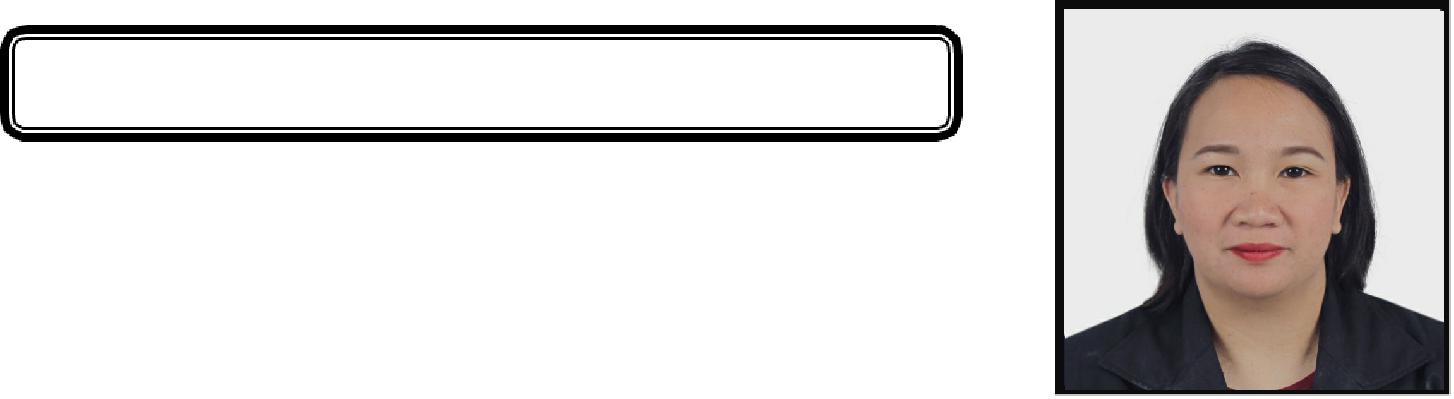 SIENNAsienna.382696@2freemail.com PositionDesired:CIVILENGINEERPERSONALINFORMATION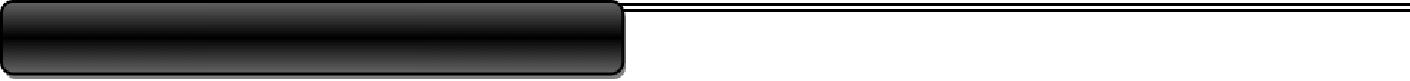 OBJECTIVETosecureapromisingpositionthatiscommensuratetomyfieldof specialization/qualificationswhichoffersbothachalengeandagood opportunityforgrowth.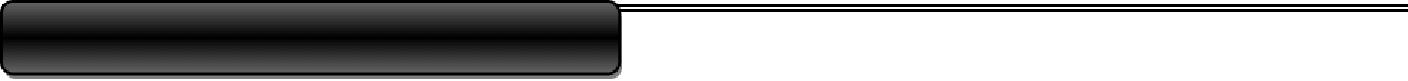 SUMMARYandSKILLSTotalof6yearsworkexperiencebothonsiteimplementation,estimatesand coordinationProficientinMicrosoftOffice(Word,ExcelandPowerPoint)VerbalandPersonalCommunicationSkilsCanworkunderpressureandcapableofmultitaskingAbletohandleandmotivatepeopleeffectively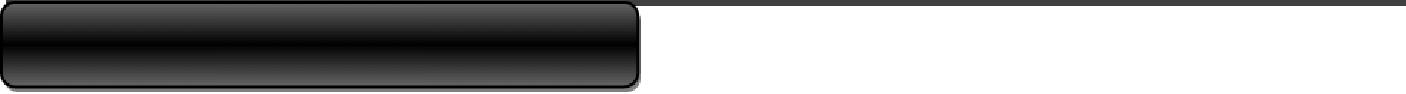 WORKEXPERIENCESiteCivilEngineer	Aug.04,2016–June30,2018HanseiCorporation(ElectricalPowerTransmission,Substations,DistributionandIndustrialSystem,Supply,EngineeringProcurementConstruction(EPC),TestingandCommissioning,OperationandMaintenance)ProjectHandled:230kVReinforcementProjectSMCCPC(SubstationPortion)CarbonLimayBataanPreparationofRFI(RequestofInspection)ineveryactivity.Day-to-daymanagementofconstructionsitebygivingtechnicaladvicesto thesubcontractorsandmonitoringlaborforce.PreparationofmaterialtakeoffandabstractofcanvassforprocurementCheckingplans,drawingandquantitiesofmaterialneededforaccuracyofcalculations.EvaluationofcostdifferencesandcomplianceoftheSuppliersand SubcontractorsbeforerecommendationtoHeadOffice.AtendingweeklymeetingwiththeClienttofasttracktheproject.PreparingmonthlyandweeklyreportforprojectmonitoringPreparingactualcomputationofscopeofworkswhichwilsubjectto variationorderSiteEngineer,ConstructionSafetyEngineerandEstimatorMay.2014-Mar.2016Point8PrimeConstruction(SubstationandTransmissionLineProject,SpecializedonCivilWorks)ProjectHandled:ExpansionofNGCPTuguegaraoSubstationandGamuSubstation(Isabelaline) NGCPSanEsteban,IlocosSurandCurimaoSubstation,IlocosNortePreparingmaterialestimateforthebiddingofnewproject,checkingplans,drawingandquantitiesforaccuracyofcalculations.Conductedsafetyorientationbeforetheopeningofthenewprojectand duringspecialactivities.Day-to-daymanagementofconstructionsitebygivingtechnicaladvices tothesubcontractorsandmonitoringlaborforce.Liaisingwithanyconsultants,subcontractors,supervisors,planners,quantitysurveyorsandthegeneralworkforceinvolvedintheproject;Monitoring budgetand agreeing priceofmaterials,making cost-effectivesolutionsandproposalsfortheintendedproject.Atendingweeklymeetingwiththemaincontractortofasttrackour project.SiteEngineerandEstimatorJan.2013-Feb.2014VPROQUEConstructionCo.,Inc.,Alangan,Limay,BataanProjectHandled:SchoolBuildings(2-Storey10ClassroomBuilding,2-storeyAdminBuilding,Canteen)AccessRoadheadingtoDNDHospitalIntersectionRoadandWaitingshedofTownsiteLimayBataanAtendingmeetingwiththeClienttobetransparentonexecutionofprojectCheckingplans,drawingsandquantitiesforaccuracyofcalculations;Day-to-daymanagementofconstructionsitebygivingtechnicaladvisesto thesubcontractorsandmonitoringlaborforce.Liaisingwithanyconsultants,subcontractors,supervisors,planners,quantitysurveyorsandthegeneralworkforceinvolvedintheproject;AccomplishedOn-Job-TrainingMay2011-June2011DJRoqueConstructionCo.,Inc.Carbon,Limay,BataanProjectHandled:AsphaltrepairoPLTroad(PetronBataan)AccessRoadinfrontofRapideSurveythealignmentofFlare’sverticalmemberduringtheerection(PetronBataan)Checkingplans,drawingsandquantitiesforaccuracyofcalculations;Day-to-daymanagementofconstructionsitebygivingtechnicaladvisesto thesubcontractorsandmonitoringlaborforce.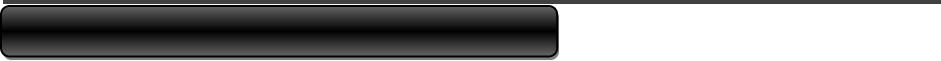 TRAININGSANDSEMINARSATTENDEDAdvancePlanningofQualityinProjectManagementAugust–November2017 3WebProjectTrainingInstitute(OnlineTraining)ConstructionSafetyTraining(DOLE-OSHC)July2014CasaAngelaHotelTuguegaraoCityCagayan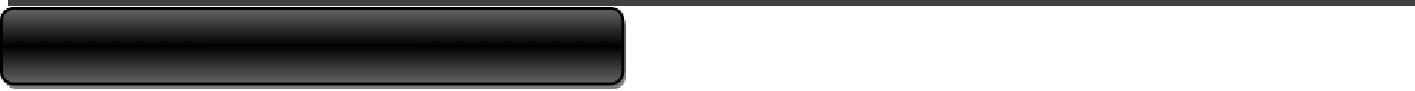 EDUCATIONALBACKGROUNDDegreeofCourse:	BachelorofScienceinCivilEngineering(batch2012)Tertiary	BataanPeninsulaStateUniversityBachelorofScienceinCivilEngineeringBalangaCity,Bataan,2100,Philippines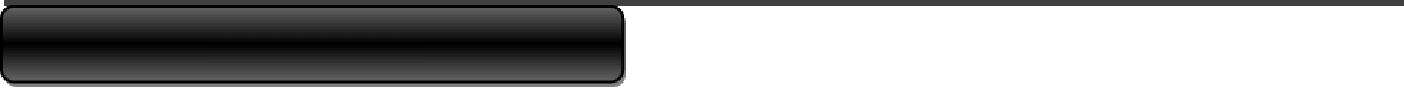 CHARACTERREFERENCES:Uponrequest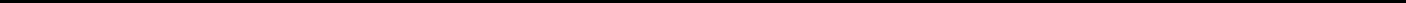 DateofBirth:May14,1990May14,1990Nationality :FilipinoPlaceofBirth:Bataan,PhilippinesBataan,PhilippinesMaritalStatus:SingleVISAStatus :TouristVisa